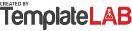 YOUR COMPANY NAMEYOUR COMPANY NAMEYOUR COMPANY NAMEYOUR COMPANY NAMEYOUR COMPANY NAMEYOUR COMPANY NAMEYOUR COMPANY NAMEClient NameClient NameClient NameClient NameClient NameClient NameClient NameYOUR COMPANY NAMEYOUR COMPANY NAMEYOUR COMPANY NAMEYOUR COMPANY NAMEYOUR COMPANY NAMEYOUR COMPANY NAMEYOUR COMPANY NAMEJOHN DOEJOHN DOEJOHN DOEJOHN DOEJOHN DOEJOHN DOEJOHN DOELorem Ipsum Slogan TextLorem Ipsum Slogan TextLorem Ipsum Slogan TextLorem Ipsum Slogan TextLorem Ipsum Slogan TextLorem Ipsum Slogan TextLorem Ipsum Slogan TextClient AddressClient AddressClient AddressClient AddressClient AddressClient AddressClient AddressYour Address, CityYour Address, CityYour Address, CityYour Address, CityYour Address, CityYour Address, CityYour Address, CityCityCityCityCityCityCityCityZIP Code, StateZIP Code, StateZIP Code, StateZIP Code, StateZIP Code, StateZIP Code, StateZIP Code, StateZIP Code, StateZIP Code, StateZIP Code, StateZIP Code, StateZIP Code, StateZIP Code, StateZIP Code, State(000) 555-123-7799(000) 555-123-7799(000) 555-123-7799(000) 555-123-7799(000) 555-123-7799(000) 555-123-7799(000) 555-123-7799(000) 123-456-7890(000) 123-456-7890(000) 123-456-7890(000) 123-456-7890(000) 123-456-7890(000) 123-456-7890(000) 123-456-7890PROJECT:PROJECT:PROJECT:ROOFING & WATERPROOFINGROOFING & WATERPROOFINGROOFING & WATERPROOFINGROOFING & WATERPROOFINGROOFING & WATERPROOFINGROOFING & WATERPROOFINGROOFING & WATERPROOFINGROOFING & WATERPROOFINGROOFING & WATERPROOFINGROOFING & WATERPROOFINGROOFING & WATERPROOFINGROOFING & WATERPROOFINGROOFING & WATERPROOFINGLOCATION:115 Roofing Road, Chicago, 25612 IL115 Roofing Road, Chicago, 25612 IL115 Roofing Road, Chicago, 25612 IL115 Roofing Road, Chicago, 25612 IL115 Roofing Road, Chicago, 25612 IL115 Roofing Road, Chicago, 25612 IL115 Roofing Road, Chicago, 25612 IL115 Roofing Road, Chicago, 25612 IL115 Roofing Road, Chicago, 25612 IL115 Roofing Road, Chicago, 25612 IL115 Roofing Road, Chicago, 25612 IL115 Roofing Road, Chicago, 25612 IL115 Roofing Road, Chicago, 25612 ILSPECIFICATIONSSPECIFICATIONSSPECIFICATIONSSPECIFICATIONSSPECIFICATIONSSPECIFICATIONSSPECIFICATIONSSPECIFICATIONSLICENSES & PERMITSLICENSES & PERMITSLICENSES & PERMITSLICENSES & PERMITSLICENSES & PERMITSGrade of ShingleGrade of ShingleGrade of Shingle
The CONTRACTOR agrees to do all work in accordance with the plans, specifications, and performance standards and in accordance
with good building practice, any and all civic, municipal, provincial and federal laws and codes pertaining thereto and to the satisfaction of the OWNER. The CONTRACTOR further agrees to obtain all licenses required in connection with his work and to inform the site superintendent of the date and time work will be ready for inspection as well as the nature of the inspection.

The CONTRACTOR shall provide and maintain, at his expense, a minimum of $5,000 general liability insurance against claims made for damages for personal injury or property damage by reason of anything done or not done by the CONTRACTOR, its employees or agents, in connection with this Agreement.
The CONTRACTOR agrees to do all work in accordance with the plans, specifications, and performance standards and in accordance
with good building practice, any and all civic, municipal, provincial and federal laws and codes pertaining thereto and to the satisfaction of the OWNER. The CONTRACTOR further agrees to obtain all licenses required in connection with his work and to inform the site superintendent of the date and time work will be ready for inspection as well as the nature of the inspection.

The CONTRACTOR shall provide and maintain, at his expense, a minimum of $5,000 general liability insurance against claims made for damages for personal injury or property damage by reason of anything done or not done by the CONTRACTOR, its employees or agents, in connection with this Agreement.
The CONTRACTOR agrees to do all work in accordance with the plans, specifications, and performance standards and in accordance
with good building practice, any and all civic, municipal, provincial and federal laws and codes pertaining thereto and to the satisfaction of the OWNER. The CONTRACTOR further agrees to obtain all licenses required in connection with his work and to inform the site superintendent of the date and time work will be ready for inspection as well as the nature of the inspection.

The CONTRACTOR shall provide and maintain, at his expense, a minimum of $5,000 general liability insurance against claims made for damages for personal injury or property damage by reason of anything done or not done by the CONTRACTOR, its employees or agents, in connection with this Agreement.
The CONTRACTOR agrees to do all work in accordance with the plans, specifications, and performance standards and in accordance
with good building practice, any and all civic, municipal, provincial and federal laws and codes pertaining thereto and to the satisfaction of the OWNER. The CONTRACTOR further agrees to obtain all licenses required in connection with his work and to inform the site superintendent of the date and time work will be ready for inspection as well as the nature of the inspection.

The CONTRACTOR shall provide and maintain, at his expense, a minimum of $5,000 general liability insurance against claims made for damages for personal injury or property damage by reason of anything done or not done by the CONTRACTOR, its employees or agents, in connection with this Agreement.
The CONTRACTOR agrees to do all work in accordance with the plans, specifications, and performance standards and in accordance
with good building practice, any and all civic, municipal, provincial and federal laws and codes pertaining thereto and to the satisfaction of the OWNER. The CONTRACTOR further agrees to obtain all licenses required in connection with his work and to inform the site superintendent of the date and time work will be ready for inspection as well as the nature of the inspection.

The CONTRACTOR shall provide and maintain, at his expense, a minimum of $5,000 general liability insurance against claims made for damages for personal injury or property damage by reason of anything done or not done by the CONTRACTOR, its employees or agents, in connection with this Agreement.
The CONTRACTOR agrees to do all work in accordance with the plans, specifications, and performance standards and in accordance
with good building practice, any and all civic, municipal, provincial and federal laws and codes pertaining thereto and to the satisfaction of the OWNER. The CONTRACTOR further agrees to obtain all licenses required in connection with his work and to inform the site superintendent of the date and time work will be ready for inspection as well as the nature of the inspection.

The CONTRACTOR shall provide and maintain, at his expense, a minimum of $5,000 general liability insurance against claims made for damages for personal injury or property damage by reason of anything done or not done by the CONTRACTOR, its employees or agents, in connection with this Agreement.Style of ShingleStyle of ShingleStyle of Shingle
The CONTRACTOR agrees to do all work in accordance with the plans, specifications, and performance standards and in accordance
with good building practice, any and all civic, municipal, provincial and federal laws and codes pertaining thereto and to the satisfaction of the OWNER. The CONTRACTOR further agrees to obtain all licenses required in connection with his work and to inform the site superintendent of the date and time work will be ready for inspection as well as the nature of the inspection.

The CONTRACTOR shall provide and maintain, at his expense, a minimum of $5,000 general liability insurance against claims made for damages for personal injury or property damage by reason of anything done or not done by the CONTRACTOR, its employees or agents, in connection with this Agreement.
The CONTRACTOR agrees to do all work in accordance with the plans, specifications, and performance standards and in accordance
with good building practice, any and all civic, municipal, provincial and federal laws and codes pertaining thereto and to the satisfaction of the OWNER. The CONTRACTOR further agrees to obtain all licenses required in connection with his work and to inform the site superintendent of the date and time work will be ready for inspection as well as the nature of the inspection.

The CONTRACTOR shall provide and maintain, at his expense, a minimum of $5,000 general liability insurance against claims made for damages for personal injury or property damage by reason of anything done or not done by the CONTRACTOR, its employees or agents, in connection with this Agreement.
The CONTRACTOR agrees to do all work in accordance with the plans, specifications, and performance standards and in accordance
with good building practice, any and all civic, municipal, provincial and federal laws and codes pertaining thereto and to the satisfaction of the OWNER. The CONTRACTOR further agrees to obtain all licenses required in connection with his work and to inform the site superintendent of the date and time work will be ready for inspection as well as the nature of the inspection.

The CONTRACTOR shall provide and maintain, at his expense, a minimum of $5,000 general liability insurance against claims made for damages for personal injury or property damage by reason of anything done or not done by the CONTRACTOR, its employees or agents, in connection with this Agreement.
The CONTRACTOR agrees to do all work in accordance with the plans, specifications, and performance standards and in accordance
with good building practice, any and all civic, municipal, provincial and federal laws and codes pertaining thereto and to the satisfaction of the OWNER. The CONTRACTOR further agrees to obtain all licenses required in connection with his work and to inform the site superintendent of the date and time work will be ready for inspection as well as the nature of the inspection.

The CONTRACTOR shall provide and maintain, at his expense, a minimum of $5,000 general liability insurance against claims made for damages for personal injury or property damage by reason of anything done or not done by the CONTRACTOR, its employees or agents, in connection with this Agreement.
The CONTRACTOR agrees to do all work in accordance with the plans, specifications, and performance standards and in accordance
with good building practice, any and all civic, municipal, provincial and federal laws and codes pertaining thereto and to the satisfaction of the OWNER. The CONTRACTOR further agrees to obtain all licenses required in connection with his work and to inform the site superintendent of the date and time work will be ready for inspection as well as the nature of the inspection.

The CONTRACTOR shall provide and maintain, at his expense, a minimum of $5,000 general liability insurance against claims made for damages for personal injury or property damage by reason of anything done or not done by the CONTRACTOR, its employees or agents, in connection with this Agreement.
The CONTRACTOR agrees to do all work in accordance with the plans, specifications, and performance standards and in accordance
with good building practice, any and all civic, municipal, provincial and federal laws and codes pertaining thereto and to the satisfaction of the OWNER. The CONTRACTOR further agrees to obtain all licenses required in connection with his work and to inform the site superintendent of the date and time work will be ready for inspection as well as the nature of the inspection.

The CONTRACTOR shall provide and maintain, at his expense, a minimum of $5,000 general liability insurance against claims made for damages for personal injury or property damage by reason of anything done or not done by the CONTRACTOR, its employees or agents, in connection with this Agreement.Colour of ShingleColour of ShingleColour of Shingle
The CONTRACTOR agrees to do all work in accordance with the plans, specifications, and performance standards and in accordance
with good building practice, any and all civic, municipal, provincial and federal laws and codes pertaining thereto and to the satisfaction of the OWNER. The CONTRACTOR further agrees to obtain all licenses required in connection with his work and to inform the site superintendent of the date and time work will be ready for inspection as well as the nature of the inspection.

The CONTRACTOR shall provide and maintain, at his expense, a minimum of $5,000 general liability insurance against claims made for damages for personal injury or property damage by reason of anything done or not done by the CONTRACTOR, its employees or agents, in connection with this Agreement.
The CONTRACTOR agrees to do all work in accordance with the plans, specifications, and performance standards and in accordance
with good building practice, any and all civic, municipal, provincial and federal laws and codes pertaining thereto and to the satisfaction of the OWNER. The CONTRACTOR further agrees to obtain all licenses required in connection with his work and to inform the site superintendent of the date and time work will be ready for inspection as well as the nature of the inspection.

The CONTRACTOR shall provide and maintain, at his expense, a minimum of $5,000 general liability insurance against claims made for damages for personal injury or property damage by reason of anything done or not done by the CONTRACTOR, its employees or agents, in connection with this Agreement.
The CONTRACTOR agrees to do all work in accordance with the plans, specifications, and performance standards and in accordance
with good building practice, any and all civic, municipal, provincial and federal laws and codes pertaining thereto and to the satisfaction of the OWNER. The CONTRACTOR further agrees to obtain all licenses required in connection with his work and to inform the site superintendent of the date and time work will be ready for inspection as well as the nature of the inspection.

The CONTRACTOR shall provide and maintain, at his expense, a minimum of $5,000 general liability insurance against claims made for damages for personal injury or property damage by reason of anything done or not done by the CONTRACTOR, its employees or agents, in connection with this Agreement.
The CONTRACTOR agrees to do all work in accordance with the plans, specifications, and performance standards and in accordance
with good building practice, any and all civic, municipal, provincial and federal laws and codes pertaining thereto and to the satisfaction of the OWNER. The CONTRACTOR further agrees to obtain all licenses required in connection with his work and to inform the site superintendent of the date and time work will be ready for inspection as well as the nature of the inspection.

The CONTRACTOR shall provide and maintain, at his expense, a minimum of $5,000 general liability insurance against claims made for damages for personal injury or property damage by reason of anything done or not done by the CONTRACTOR, its employees or agents, in connection with this Agreement.
The CONTRACTOR agrees to do all work in accordance with the plans, specifications, and performance standards and in accordance
with good building practice, any and all civic, municipal, provincial and federal laws and codes pertaining thereto and to the satisfaction of the OWNER. The CONTRACTOR further agrees to obtain all licenses required in connection with his work and to inform the site superintendent of the date and time work will be ready for inspection as well as the nature of the inspection.

The CONTRACTOR shall provide and maintain, at his expense, a minimum of $5,000 general liability insurance against claims made for damages for personal injury or property damage by reason of anything done or not done by the CONTRACTOR, its employees or agents, in connection with this Agreement.
The CONTRACTOR agrees to do all work in accordance with the plans, specifications, and performance standards and in accordance
with good building practice, any and all civic, municipal, provincial and federal laws and codes pertaining thereto and to the satisfaction of the OWNER. The CONTRACTOR further agrees to obtain all licenses required in connection with his work and to inform the site superintendent of the date and time work will be ready for inspection as well as the nature of the inspection.

The CONTRACTOR shall provide and maintain, at his expense, a minimum of $5,000 general liability insurance against claims made for damages for personal injury or property damage by reason of anything done or not done by the CONTRACTOR, its employees or agents, in connection with this Agreement.Ridge MaterialRidge MaterialRidge Material
The CONTRACTOR agrees to do all work in accordance with the plans, specifications, and performance standards and in accordance
with good building practice, any and all civic, municipal, provincial and federal laws and codes pertaining thereto and to the satisfaction of the OWNER. The CONTRACTOR further agrees to obtain all licenses required in connection with his work and to inform the site superintendent of the date and time work will be ready for inspection as well as the nature of the inspection.

The CONTRACTOR shall provide and maintain, at his expense, a minimum of $5,000 general liability insurance against claims made for damages for personal injury or property damage by reason of anything done or not done by the CONTRACTOR, its employees or agents, in connection with this Agreement.
The CONTRACTOR agrees to do all work in accordance with the plans, specifications, and performance standards and in accordance
with good building practice, any and all civic, municipal, provincial and federal laws and codes pertaining thereto and to the satisfaction of the OWNER. The CONTRACTOR further agrees to obtain all licenses required in connection with his work and to inform the site superintendent of the date and time work will be ready for inspection as well as the nature of the inspection.

The CONTRACTOR shall provide and maintain, at his expense, a minimum of $5,000 general liability insurance against claims made for damages for personal injury or property damage by reason of anything done or not done by the CONTRACTOR, its employees or agents, in connection with this Agreement.
The CONTRACTOR agrees to do all work in accordance with the plans, specifications, and performance standards and in accordance
with good building practice, any and all civic, municipal, provincial and federal laws and codes pertaining thereto and to the satisfaction of the OWNER. The CONTRACTOR further agrees to obtain all licenses required in connection with his work and to inform the site superintendent of the date and time work will be ready for inspection as well as the nature of the inspection.

The CONTRACTOR shall provide and maintain, at his expense, a minimum of $5,000 general liability insurance against claims made for damages for personal injury or property damage by reason of anything done or not done by the CONTRACTOR, its employees or agents, in connection with this Agreement.
The CONTRACTOR agrees to do all work in accordance with the plans, specifications, and performance standards and in accordance
with good building practice, any and all civic, municipal, provincial and federal laws and codes pertaining thereto and to the satisfaction of the OWNER. The CONTRACTOR further agrees to obtain all licenses required in connection with his work and to inform the site superintendent of the date and time work will be ready for inspection as well as the nature of the inspection.

The CONTRACTOR shall provide and maintain, at his expense, a minimum of $5,000 general liability insurance against claims made for damages for personal injury or property damage by reason of anything done or not done by the CONTRACTOR, its employees or agents, in connection with this Agreement.
The CONTRACTOR agrees to do all work in accordance with the plans, specifications, and performance standards and in accordance
with good building practice, any and all civic, municipal, provincial and federal laws and codes pertaining thereto and to the satisfaction of the OWNER. The CONTRACTOR further agrees to obtain all licenses required in connection with his work and to inform the site superintendent of the date and time work will be ready for inspection as well as the nature of the inspection.

The CONTRACTOR shall provide and maintain, at his expense, a minimum of $5,000 general liability insurance against claims made for damages for personal injury or property damage by reason of anything done or not done by the CONTRACTOR, its employees or agents, in connection with this Agreement.
The CONTRACTOR agrees to do all work in accordance with the plans, specifications, and performance standards and in accordance
with good building practice, any and all civic, municipal, provincial and federal laws and codes pertaining thereto and to the satisfaction of the OWNER. The CONTRACTOR further agrees to obtain all licenses required in connection with his work and to inform the site superintendent of the date and time work will be ready for inspection as well as the nature of the inspection.

The CONTRACTOR shall provide and maintain, at his expense, a minimum of $5,000 general liability insurance against claims made for damages for personal injury or property damage by reason of anything done or not done by the CONTRACTOR, its employees or agents, in connection with this Agreement.VentsVentsPower vent
The CONTRACTOR agrees to do all work in accordance with the plans, specifications, and performance standards and in accordance
with good building practice, any and all civic, municipal, provincial and federal laws and codes pertaining thereto and to the satisfaction of the OWNER. The CONTRACTOR further agrees to obtain all licenses required in connection with his work and to inform the site superintendent of the date and time work will be ready for inspection as well as the nature of the inspection.

The CONTRACTOR shall provide and maintain, at his expense, a minimum of $5,000 general liability insurance against claims made for damages for personal injury or property damage by reason of anything done or not done by the CONTRACTOR, its employees or agents, in connection with this Agreement.
The CONTRACTOR agrees to do all work in accordance with the plans, specifications, and performance standards and in accordance
with good building practice, any and all civic, municipal, provincial and federal laws and codes pertaining thereto and to the satisfaction of the OWNER. The CONTRACTOR further agrees to obtain all licenses required in connection with his work and to inform the site superintendent of the date and time work will be ready for inspection as well as the nature of the inspection.

The CONTRACTOR shall provide and maintain, at his expense, a minimum of $5,000 general liability insurance against claims made for damages for personal injury or property damage by reason of anything done or not done by the CONTRACTOR, its employees or agents, in connection with this Agreement.
The CONTRACTOR agrees to do all work in accordance with the plans, specifications, and performance standards and in accordance
with good building practice, any and all civic, municipal, provincial and federal laws and codes pertaining thereto and to the satisfaction of the OWNER. The CONTRACTOR further agrees to obtain all licenses required in connection with his work and to inform the site superintendent of the date and time work will be ready for inspection as well as the nature of the inspection.

The CONTRACTOR shall provide and maintain, at his expense, a minimum of $5,000 general liability insurance against claims made for damages for personal injury or property damage by reason of anything done or not done by the CONTRACTOR, its employees or agents, in connection with this Agreement.
The CONTRACTOR agrees to do all work in accordance with the plans, specifications, and performance standards and in accordance
with good building practice, any and all civic, municipal, provincial and federal laws and codes pertaining thereto and to the satisfaction of the OWNER. The CONTRACTOR further agrees to obtain all licenses required in connection with his work and to inform the site superintendent of the date and time work will be ready for inspection as well as the nature of the inspection.

The CONTRACTOR shall provide and maintain, at his expense, a minimum of $5,000 general liability insurance against claims made for damages for personal injury or property damage by reason of anything done or not done by the CONTRACTOR, its employees or agents, in connection with this Agreement.
The CONTRACTOR agrees to do all work in accordance with the plans, specifications, and performance standards and in accordance
with good building practice, any and all civic, municipal, provincial and federal laws and codes pertaining thereto and to the satisfaction of the OWNER. The CONTRACTOR further agrees to obtain all licenses required in connection with his work and to inform the site superintendent of the date and time work will be ready for inspection as well as the nature of the inspection.

The CONTRACTOR shall provide and maintain, at his expense, a minimum of $5,000 general liability insurance against claims made for damages for personal injury or property damage by reason of anything done or not done by the CONTRACTOR, its employees or agents, in connection with this Agreement.
The CONTRACTOR agrees to do all work in accordance with the plans, specifications, and performance standards and in accordance
with good building practice, any and all civic, municipal, provincial and federal laws and codes pertaining thereto and to the satisfaction of the OWNER. The CONTRACTOR further agrees to obtain all licenses required in connection with his work and to inform the site superintendent of the date and time work will be ready for inspection as well as the nature of the inspection.

The CONTRACTOR shall provide and maintain, at his expense, a minimum of $5,000 general liability insurance against claims made for damages for personal injury or property damage by reason of anything done or not done by the CONTRACTOR, its employees or agents, in connection with this Agreement.FeltFeltTurbines
The CONTRACTOR agrees to do all work in accordance with the plans, specifications, and performance standards and in accordance
with good building practice, any and all civic, municipal, provincial and federal laws and codes pertaining thereto and to the satisfaction of the OWNER. The CONTRACTOR further agrees to obtain all licenses required in connection with his work and to inform the site superintendent of the date and time work will be ready for inspection as well as the nature of the inspection.

The CONTRACTOR shall provide and maintain, at his expense, a minimum of $5,000 general liability insurance against claims made for damages for personal injury or property damage by reason of anything done or not done by the CONTRACTOR, its employees or agents, in connection with this Agreement.
The CONTRACTOR agrees to do all work in accordance with the plans, specifications, and performance standards and in accordance
with good building practice, any and all civic, municipal, provincial and federal laws and codes pertaining thereto and to the satisfaction of the OWNER. The CONTRACTOR further agrees to obtain all licenses required in connection with his work and to inform the site superintendent of the date and time work will be ready for inspection as well as the nature of the inspection.

The CONTRACTOR shall provide and maintain, at his expense, a minimum of $5,000 general liability insurance against claims made for damages for personal injury or property damage by reason of anything done or not done by the CONTRACTOR, its employees or agents, in connection with this Agreement.
The CONTRACTOR agrees to do all work in accordance with the plans, specifications, and performance standards and in accordance
with good building practice, any and all civic, municipal, provincial and federal laws and codes pertaining thereto and to the satisfaction of the OWNER. The CONTRACTOR further agrees to obtain all licenses required in connection with his work and to inform the site superintendent of the date and time work will be ready for inspection as well as the nature of the inspection.

The CONTRACTOR shall provide and maintain, at his expense, a minimum of $5,000 general liability insurance against claims made for damages for personal injury or property damage by reason of anything done or not done by the CONTRACTOR, its employees or agents, in connection with this Agreement.
The CONTRACTOR agrees to do all work in accordance with the plans, specifications, and performance standards and in accordance
with good building practice, any and all civic, municipal, provincial and federal laws and codes pertaining thereto and to the satisfaction of the OWNER. The CONTRACTOR further agrees to obtain all licenses required in connection with his work and to inform the site superintendent of the date and time work will be ready for inspection as well as the nature of the inspection.

The CONTRACTOR shall provide and maintain, at his expense, a minimum of $5,000 general liability insurance against claims made for damages for personal injury or property damage by reason of anything done or not done by the CONTRACTOR, its employees or agents, in connection with this Agreement.
The CONTRACTOR agrees to do all work in accordance with the plans, specifications, and performance standards and in accordance
with good building practice, any and all civic, municipal, provincial and federal laws and codes pertaining thereto and to the satisfaction of the OWNER. The CONTRACTOR further agrees to obtain all licenses required in connection with his work and to inform the site superintendent of the date and time work will be ready for inspection as well as the nature of the inspection.

The CONTRACTOR shall provide and maintain, at his expense, a minimum of $5,000 general liability insurance against claims made for damages for personal injury or property damage by reason of anything done or not done by the CONTRACTOR, its employees or agents, in connection with this Agreement.
The CONTRACTOR agrees to do all work in accordance with the plans, specifications, and performance standards and in accordance
with good building practice, any and all civic, municipal, provincial and federal laws and codes pertaining thereto and to the satisfaction of the OWNER. The CONTRACTOR further agrees to obtain all licenses required in connection with his work and to inform the site superintendent of the date and time work will be ready for inspection as well as the nature of the inspection.

The CONTRACTOR shall provide and maintain, at his expense, a minimum of $5,000 general liability insurance against claims made for damages for personal injury or property damage by reason of anything done or not done by the CONTRACTOR, its employees or agents, in connection with this Agreement.ValleyValley
The CONTRACTOR agrees to do all work in accordance with the plans, specifications, and performance standards and in accordance
with good building practice, any and all civic, municipal, provincial and federal laws and codes pertaining thereto and to the satisfaction of the OWNER. The CONTRACTOR further agrees to obtain all licenses required in connection with his work and to inform the site superintendent of the date and time work will be ready for inspection as well as the nature of the inspection.

The CONTRACTOR shall provide and maintain, at his expense, a minimum of $5,000 general liability insurance against claims made for damages for personal injury or property damage by reason of anything done or not done by the CONTRACTOR, its employees or agents, in connection with this Agreement.
The CONTRACTOR agrees to do all work in accordance with the plans, specifications, and performance standards and in accordance
with good building practice, any and all civic, municipal, provincial and federal laws and codes pertaining thereto and to the satisfaction of the OWNER. The CONTRACTOR further agrees to obtain all licenses required in connection with his work and to inform the site superintendent of the date and time work will be ready for inspection as well as the nature of the inspection.

The CONTRACTOR shall provide and maintain, at his expense, a minimum of $5,000 general liability insurance against claims made for damages for personal injury or property damage by reason of anything done or not done by the CONTRACTOR, its employees or agents, in connection with this Agreement.
The CONTRACTOR agrees to do all work in accordance with the plans, specifications, and performance standards and in accordance
with good building practice, any and all civic, municipal, provincial and federal laws and codes pertaining thereto and to the satisfaction of the OWNER. The CONTRACTOR further agrees to obtain all licenses required in connection with his work and to inform the site superintendent of the date and time work will be ready for inspection as well as the nature of the inspection.

The CONTRACTOR shall provide and maintain, at his expense, a minimum of $5,000 general liability insurance against claims made for damages for personal injury or property damage by reason of anything done or not done by the CONTRACTOR, its employees or agents, in connection with this Agreement.
The CONTRACTOR agrees to do all work in accordance with the plans, specifications, and performance standards and in accordance
with good building practice, any and all civic, municipal, provincial and federal laws and codes pertaining thereto and to the satisfaction of the OWNER. The CONTRACTOR further agrees to obtain all licenses required in connection with his work and to inform the site superintendent of the date and time work will be ready for inspection as well as the nature of the inspection.

The CONTRACTOR shall provide and maintain, at his expense, a minimum of $5,000 general liability insurance against claims made for damages for personal injury or property damage by reason of anything done or not done by the CONTRACTOR, its employees or agents, in connection with this Agreement.
The CONTRACTOR agrees to do all work in accordance with the plans, specifications, and performance standards and in accordance
with good building practice, any and all civic, municipal, provincial and federal laws and codes pertaining thereto and to the satisfaction of the OWNER. The CONTRACTOR further agrees to obtain all licenses required in connection with his work and to inform the site superintendent of the date and time work will be ready for inspection as well as the nature of the inspection.

The CONTRACTOR shall provide and maintain, at his expense, a minimum of $5,000 general liability insurance against claims made for damages for personal injury or property damage by reason of anything done or not done by the CONTRACTOR, its employees or agents, in connection with this Agreement.
The CONTRACTOR agrees to do all work in accordance with the plans, specifications, and performance standards and in accordance
with good building practice, any and all civic, municipal, provincial and federal laws and codes pertaining thereto and to the satisfaction of the OWNER. The CONTRACTOR further agrees to obtain all licenses required in connection with his work and to inform the site superintendent of the date and time work will be ready for inspection as well as the nature of the inspection.

The CONTRACTOR shall provide and maintain, at his expense, a minimum of $5,000 general liability insurance against claims made for damages for personal injury or property damage by reason of anything done or not done by the CONTRACTOR, its employees or agents, in connection with this Agreement.Metal EdgingMetal EdgingMetal Edging
The CONTRACTOR agrees to do all work in accordance with the plans, specifications, and performance standards and in accordance
with good building practice, any and all civic, municipal, provincial and federal laws and codes pertaining thereto and to the satisfaction of the OWNER. The CONTRACTOR further agrees to obtain all licenses required in connection with his work and to inform the site superintendent of the date and time work will be ready for inspection as well as the nature of the inspection.

The CONTRACTOR shall provide and maintain, at his expense, a minimum of $5,000 general liability insurance against claims made for damages for personal injury or property damage by reason of anything done or not done by the CONTRACTOR, its employees or agents, in connection with this Agreement.
The CONTRACTOR agrees to do all work in accordance with the plans, specifications, and performance standards and in accordance
with good building practice, any and all civic, municipal, provincial and federal laws and codes pertaining thereto and to the satisfaction of the OWNER. The CONTRACTOR further agrees to obtain all licenses required in connection with his work and to inform the site superintendent of the date and time work will be ready for inspection as well as the nature of the inspection.

The CONTRACTOR shall provide and maintain, at his expense, a minimum of $5,000 general liability insurance against claims made for damages for personal injury or property damage by reason of anything done or not done by the CONTRACTOR, its employees or agents, in connection with this Agreement.
The CONTRACTOR agrees to do all work in accordance with the plans, specifications, and performance standards and in accordance
with good building practice, any and all civic, municipal, provincial and federal laws and codes pertaining thereto and to the satisfaction of the OWNER. The CONTRACTOR further agrees to obtain all licenses required in connection with his work and to inform the site superintendent of the date and time work will be ready for inspection as well as the nature of the inspection.

The CONTRACTOR shall provide and maintain, at his expense, a minimum of $5,000 general liability insurance against claims made for damages for personal injury or property damage by reason of anything done or not done by the CONTRACTOR, its employees or agents, in connection with this Agreement.
The CONTRACTOR agrees to do all work in accordance with the plans, specifications, and performance standards and in accordance
with good building practice, any and all civic, municipal, provincial and federal laws and codes pertaining thereto and to the satisfaction of the OWNER. The CONTRACTOR further agrees to obtain all licenses required in connection with his work and to inform the site superintendent of the date and time work will be ready for inspection as well as the nature of the inspection.

The CONTRACTOR shall provide and maintain, at his expense, a minimum of $5,000 general liability insurance against claims made for damages for personal injury or property damage by reason of anything done or not done by the CONTRACTOR, its employees or agents, in connection with this Agreement.
The CONTRACTOR agrees to do all work in accordance with the plans, specifications, and performance standards and in accordance
with good building practice, any and all civic, municipal, provincial and federal laws and codes pertaining thereto and to the satisfaction of the OWNER. The CONTRACTOR further agrees to obtain all licenses required in connection with his work and to inform the site superintendent of the date and time work will be ready for inspection as well as the nature of the inspection.

The CONTRACTOR shall provide and maintain, at his expense, a minimum of $5,000 general liability insurance against claims made for damages for personal injury or property damage by reason of anything done or not done by the CONTRACTOR, its employees or agents, in connection with this Agreement.
The CONTRACTOR agrees to do all work in accordance with the plans, specifications, and performance standards and in accordance
with good building practice, any and all civic, municipal, provincial and federal laws and codes pertaining thereto and to the satisfaction of the OWNER. The CONTRACTOR further agrees to obtain all licenses required in connection with his work and to inform the site superintendent of the date and time work will be ready for inspection as well as the nature of the inspection.

The CONTRACTOR shall provide and maintain, at his expense, a minimum of $5,000 general liability insurance against claims made for damages for personal injury or property damage by reason of anything done or not done by the CONTRACTOR, its employees or agents, in connection with this Agreement.Plumbing StacksPlumbing StacksPlumbing Stacks
The CONTRACTOR agrees to do all work in accordance with the plans, specifications, and performance standards and in accordance
with good building practice, any and all civic, municipal, provincial and federal laws and codes pertaining thereto and to the satisfaction of the OWNER. The CONTRACTOR further agrees to obtain all licenses required in connection with his work and to inform the site superintendent of the date and time work will be ready for inspection as well as the nature of the inspection.

The CONTRACTOR shall provide and maintain, at his expense, a minimum of $5,000 general liability insurance against claims made for damages for personal injury or property damage by reason of anything done or not done by the CONTRACTOR, its employees or agents, in connection with this Agreement.
The CONTRACTOR agrees to do all work in accordance with the plans, specifications, and performance standards and in accordance
with good building practice, any and all civic, municipal, provincial and federal laws and codes pertaining thereto and to the satisfaction of the OWNER. The CONTRACTOR further agrees to obtain all licenses required in connection with his work and to inform the site superintendent of the date and time work will be ready for inspection as well as the nature of the inspection.

The CONTRACTOR shall provide and maintain, at his expense, a minimum of $5,000 general liability insurance against claims made for damages for personal injury or property damage by reason of anything done or not done by the CONTRACTOR, its employees or agents, in connection with this Agreement.
The CONTRACTOR agrees to do all work in accordance with the plans, specifications, and performance standards and in accordance
with good building practice, any and all civic, municipal, provincial and federal laws and codes pertaining thereto and to the satisfaction of the OWNER. The CONTRACTOR further agrees to obtain all licenses required in connection with his work and to inform the site superintendent of the date and time work will be ready for inspection as well as the nature of the inspection.

The CONTRACTOR shall provide and maintain, at his expense, a minimum of $5,000 general liability insurance against claims made for damages for personal injury or property damage by reason of anything done or not done by the CONTRACTOR, its employees or agents, in connection with this Agreement.
The CONTRACTOR agrees to do all work in accordance with the plans, specifications, and performance standards and in accordance
with good building practice, any and all civic, municipal, provincial and federal laws and codes pertaining thereto and to the satisfaction of the OWNER. The CONTRACTOR further agrees to obtain all licenses required in connection with his work and to inform the site superintendent of the date and time work will be ready for inspection as well as the nature of the inspection.

The CONTRACTOR shall provide and maintain, at his expense, a minimum of $5,000 general liability insurance against claims made for damages for personal injury or property damage by reason of anything done or not done by the CONTRACTOR, its employees or agents, in connection with this Agreement.
The CONTRACTOR agrees to do all work in accordance with the plans, specifications, and performance standards and in accordance
with good building practice, any and all civic, municipal, provincial and federal laws and codes pertaining thereto and to the satisfaction of the OWNER. The CONTRACTOR further agrees to obtain all licenses required in connection with his work and to inform the site superintendent of the date and time work will be ready for inspection as well as the nature of the inspection.

The CONTRACTOR shall provide and maintain, at his expense, a minimum of $5,000 general liability insurance against claims made for damages for personal injury or property damage by reason of anything done or not done by the CONTRACTOR, its employees or agents, in connection with this Agreement.
The CONTRACTOR agrees to do all work in accordance with the plans, specifications, and performance standards and in accordance
with good building practice, any and all civic, municipal, provincial and federal laws and codes pertaining thereto and to the satisfaction of the OWNER. The CONTRACTOR further agrees to obtain all licenses required in connection with his work and to inform the site superintendent of the date and time work will be ready for inspection as well as the nature of the inspection.

The CONTRACTOR shall provide and maintain, at his expense, a minimum of $5,000 general liability insurance against claims made for damages for personal injury or property damage by reason of anything done or not done by the CONTRACTOR, its employees or agents, in connection with this Agreement.Tear OffTear Off
The CONTRACTOR agrees to do all work in accordance with the plans, specifications, and performance standards and in accordance
with good building practice, any and all civic, municipal, provincial and federal laws and codes pertaining thereto and to the satisfaction of the OWNER. The CONTRACTOR further agrees to obtain all licenses required in connection with his work and to inform the site superintendent of the date and time work will be ready for inspection as well as the nature of the inspection.

The CONTRACTOR shall provide and maintain, at his expense, a minimum of $5,000 general liability insurance against claims made for damages for personal injury or property damage by reason of anything done or not done by the CONTRACTOR, its employees or agents, in connection with this Agreement.
The CONTRACTOR agrees to do all work in accordance with the plans, specifications, and performance standards and in accordance
with good building practice, any and all civic, municipal, provincial and federal laws and codes pertaining thereto and to the satisfaction of the OWNER. The CONTRACTOR further agrees to obtain all licenses required in connection with his work and to inform the site superintendent of the date and time work will be ready for inspection as well as the nature of the inspection.

The CONTRACTOR shall provide and maintain, at his expense, a minimum of $5,000 general liability insurance against claims made for damages for personal injury or property damage by reason of anything done or not done by the CONTRACTOR, its employees or agents, in connection with this Agreement.
The CONTRACTOR agrees to do all work in accordance with the plans, specifications, and performance standards and in accordance
with good building practice, any and all civic, municipal, provincial and federal laws and codes pertaining thereto and to the satisfaction of the OWNER. The CONTRACTOR further agrees to obtain all licenses required in connection with his work and to inform the site superintendent of the date and time work will be ready for inspection as well as the nature of the inspection.

The CONTRACTOR shall provide and maintain, at his expense, a minimum of $5,000 general liability insurance against claims made for damages for personal injury or property damage by reason of anything done or not done by the CONTRACTOR, its employees or agents, in connection with this Agreement.
The CONTRACTOR agrees to do all work in accordance with the plans, specifications, and performance standards and in accordance
with good building practice, any and all civic, municipal, provincial and federal laws and codes pertaining thereto and to the satisfaction of the OWNER. The CONTRACTOR further agrees to obtain all licenses required in connection with his work and to inform the site superintendent of the date and time work will be ready for inspection as well as the nature of the inspection.

The CONTRACTOR shall provide and maintain, at his expense, a minimum of $5,000 general liability insurance against claims made for damages for personal injury or property damage by reason of anything done or not done by the CONTRACTOR, its employees or agents, in connection with this Agreement.
The CONTRACTOR agrees to do all work in accordance with the plans, specifications, and performance standards and in accordance
with good building practice, any and all civic, municipal, provincial and federal laws and codes pertaining thereto and to the satisfaction of the OWNER. The CONTRACTOR further agrees to obtain all licenses required in connection with his work and to inform the site superintendent of the date and time work will be ready for inspection as well as the nature of the inspection.

The CONTRACTOR shall provide and maintain, at his expense, a minimum of $5,000 general liability insurance against claims made for damages for personal injury or property damage by reason of anything done or not done by the CONTRACTOR, its employees or agents, in connection with this Agreement.
The CONTRACTOR agrees to do all work in accordance with the plans, specifications, and performance standards and in accordance
with good building practice, any and all civic, municipal, provincial and federal laws and codes pertaining thereto and to the satisfaction of the OWNER. The CONTRACTOR further agrees to obtain all licenses required in connection with his work and to inform the site superintendent of the date and time work will be ready for inspection as well as the nature of the inspection.

The CONTRACTOR shall provide and maintain, at his expense, a minimum of $5,000 general liability insurance against claims made for damages for personal injury or property damage by reason of anything done or not done by the CONTRACTOR, its employees or agents, in connection with this Agreement.PitchPitchStories
The CONTRACTOR agrees to do all work in accordance with the plans, specifications, and performance standards and in accordance
with good building practice, any and all civic, municipal, provincial and federal laws and codes pertaining thereto and to the satisfaction of the OWNER. The CONTRACTOR further agrees to obtain all licenses required in connection with his work and to inform the site superintendent of the date and time work will be ready for inspection as well as the nature of the inspection.

The CONTRACTOR shall provide and maintain, at his expense, a minimum of $5,000 general liability insurance against claims made for damages for personal injury or property damage by reason of anything done or not done by the CONTRACTOR, its employees or agents, in connection with this Agreement.
The CONTRACTOR agrees to do all work in accordance with the plans, specifications, and performance standards and in accordance
with good building practice, any and all civic, municipal, provincial and federal laws and codes pertaining thereto and to the satisfaction of the OWNER. The CONTRACTOR further agrees to obtain all licenses required in connection with his work and to inform the site superintendent of the date and time work will be ready for inspection as well as the nature of the inspection.

The CONTRACTOR shall provide and maintain, at his expense, a minimum of $5,000 general liability insurance against claims made for damages for personal injury or property damage by reason of anything done or not done by the CONTRACTOR, its employees or agents, in connection with this Agreement.
The CONTRACTOR agrees to do all work in accordance with the plans, specifications, and performance standards and in accordance
with good building practice, any and all civic, municipal, provincial and federal laws and codes pertaining thereto and to the satisfaction of the OWNER. The CONTRACTOR further agrees to obtain all licenses required in connection with his work and to inform the site superintendent of the date and time work will be ready for inspection as well as the nature of the inspection.

The CONTRACTOR shall provide and maintain, at his expense, a minimum of $5,000 general liability insurance against claims made for damages for personal injury or property damage by reason of anything done or not done by the CONTRACTOR, its employees or agents, in connection with this Agreement.
The CONTRACTOR agrees to do all work in accordance with the plans, specifications, and performance standards and in accordance
with good building practice, any and all civic, municipal, provincial and federal laws and codes pertaining thereto and to the satisfaction of the OWNER. The CONTRACTOR further agrees to obtain all licenses required in connection with his work and to inform the site superintendent of the date and time work will be ready for inspection as well as the nature of the inspection.

The CONTRACTOR shall provide and maintain, at his expense, a minimum of $5,000 general liability insurance against claims made for damages for personal injury or property damage by reason of anything done or not done by the CONTRACTOR, its employees or agents, in connection with this Agreement.
The CONTRACTOR agrees to do all work in accordance with the plans, specifications, and performance standards and in accordance
with good building practice, any and all civic, municipal, provincial and federal laws and codes pertaining thereto and to the satisfaction of the OWNER. The CONTRACTOR further agrees to obtain all licenses required in connection with his work and to inform the site superintendent of the date and time work will be ready for inspection as well as the nature of the inspection.

The CONTRACTOR shall provide and maintain, at his expense, a minimum of $5,000 general liability insurance against claims made for damages for personal injury or property damage by reason of anything done or not done by the CONTRACTOR, its employees or agents, in connection with this Agreement.
The CONTRACTOR agrees to do all work in accordance with the plans, specifications, and performance standards and in accordance
with good building practice, any and all civic, municipal, provincial and federal laws and codes pertaining thereto and to the satisfaction of the OWNER. The CONTRACTOR further agrees to obtain all licenses required in connection with his work and to inform the site superintendent of the date and time work will be ready for inspection as well as the nature of the inspection.

The CONTRACTOR shall provide and maintain, at his expense, a minimum of $5,000 general liability insurance against claims made for damages for personal injury or property damage by reason of anything done or not done by the CONTRACTOR, its employees or agents, in connection with this Agreement.Remove trash from roof, gutters and yardRemove trash from roof, gutters and yardRemove trash from roof, gutters and yardRemove trash from roof, gutters and yardRemove trash from roof, gutters and yardRemove trash from roof, gutters and yard
The CONTRACTOR agrees to do all work in accordance with the plans, specifications, and performance standards and in accordance
with good building practice, any and all civic, municipal, provincial and federal laws and codes pertaining thereto and to the satisfaction of the OWNER. The CONTRACTOR further agrees to obtain all licenses required in connection with his work and to inform the site superintendent of the date and time work will be ready for inspection as well as the nature of the inspection.

The CONTRACTOR shall provide and maintain, at his expense, a minimum of $5,000 general liability insurance against claims made for damages for personal injury or property damage by reason of anything done or not done by the CONTRACTOR, its employees or agents, in connection with this Agreement.
The CONTRACTOR agrees to do all work in accordance with the plans, specifications, and performance standards and in accordance
with good building practice, any and all civic, municipal, provincial and federal laws and codes pertaining thereto and to the satisfaction of the OWNER. The CONTRACTOR further agrees to obtain all licenses required in connection with his work and to inform the site superintendent of the date and time work will be ready for inspection as well as the nature of the inspection.

The CONTRACTOR shall provide and maintain, at his expense, a minimum of $5,000 general liability insurance against claims made for damages for personal injury or property damage by reason of anything done or not done by the CONTRACTOR, its employees or agents, in connection with this Agreement.
The CONTRACTOR agrees to do all work in accordance with the plans, specifications, and performance standards and in accordance
with good building practice, any and all civic, municipal, provincial and federal laws and codes pertaining thereto and to the satisfaction of the OWNER. The CONTRACTOR further agrees to obtain all licenses required in connection with his work and to inform the site superintendent of the date and time work will be ready for inspection as well as the nature of the inspection.

The CONTRACTOR shall provide and maintain, at his expense, a minimum of $5,000 general liability insurance against claims made for damages for personal injury or property damage by reason of anything done or not done by the CONTRACTOR, its employees or agents, in connection with this Agreement.
The CONTRACTOR agrees to do all work in accordance with the plans, specifications, and performance standards and in accordance
with good building practice, any and all civic, municipal, provincial and federal laws and codes pertaining thereto and to the satisfaction of the OWNER. The CONTRACTOR further agrees to obtain all licenses required in connection with his work and to inform the site superintendent of the date and time work will be ready for inspection as well as the nature of the inspection.

The CONTRACTOR shall provide and maintain, at his expense, a minimum of $5,000 general liability insurance against claims made for damages for personal injury or property damage by reason of anything done or not done by the CONTRACTOR, its employees or agents, in connection with this Agreement.
The CONTRACTOR agrees to do all work in accordance with the plans, specifications, and performance standards and in accordance
with good building practice, any and all civic, municipal, provincial and federal laws and codes pertaining thereto and to the satisfaction of the OWNER. The CONTRACTOR further agrees to obtain all licenses required in connection with his work and to inform the site superintendent of the date and time work will be ready for inspection as well as the nature of the inspection.

The CONTRACTOR shall provide and maintain, at his expense, a minimum of $5,000 general liability insurance against claims made for damages for personal injury or property damage by reason of anything done or not done by the CONTRACTOR, its employees or agents, in connection with this Agreement.
The CONTRACTOR agrees to do all work in accordance with the plans, specifications, and performance standards and in accordance
with good building practice, any and all civic, municipal, provincial and federal laws and codes pertaining thereto and to the satisfaction of the OWNER. The CONTRACTOR further agrees to obtain all licenses required in connection with his work and to inform the site superintendent of the date and time work will be ready for inspection as well as the nature of the inspection.

The CONTRACTOR shall provide and maintain, at his expense, a minimum of $5,000 general liability insurance against claims made for damages for personal injury or property damage by reason of anything done or not done by the CONTRACTOR, its employees or agents, in connection with this Agreement.Protect landscaping where applicableProtect landscaping where applicableProtect landscaping where applicableProtect landscaping where applicableProtect landscaping where applicableProtect landscaping where applicable
The CONTRACTOR agrees to do all work in accordance with the plans, specifications, and performance standards and in accordance
with good building practice, any and all civic, municipal, provincial and federal laws and codes pertaining thereto and to the satisfaction of the OWNER. The CONTRACTOR further agrees to obtain all licenses required in connection with his work and to inform the site superintendent of the date and time work will be ready for inspection as well as the nature of the inspection.

The CONTRACTOR shall provide and maintain, at his expense, a minimum of $5,000 general liability insurance against claims made for damages for personal injury or property damage by reason of anything done or not done by the CONTRACTOR, its employees or agents, in connection with this Agreement.
The CONTRACTOR agrees to do all work in accordance with the plans, specifications, and performance standards and in accordance
with good building practice, any and all civic, municipal, provincial and federal laws and codes pertaining thereto and to the satisfaction of the OWNER. The CONTRACTOR further agrees to obtain all licenses required in connection with his work and to inform the site superintendent of the date and time work will be ready for inspection as well as the nature of the inspection.

The CONTRACTOR shall provide and maintain, at his expense, a minimum of $5,000 general liability insurance against claims made for damages for personal injury or property damage by reason of anything done or not done by the CONTRACTOR, its employees or agents, in connection with this Agreement.
The CONTRACTOR agrees to do all work in accordance with the plans, specifications, and performance standards and in accordance
with good building practice, any and all civic, municipal, provincial and federal laws and codes pertaining thereto and to the satisfaction of the OWNER. The CONTRACTOR further agrees to obtain all licenses required in connection with his work and to inform the site superintendent of the date and time work will be ready for inspection as well as the nature of the inspection.

The CONTRACTOR shall provide and maintain, at his expense, a minimum of $5,000 general liability insurance against claims made for damages for personal injury or property damage by reason of anything done or not done by the CONTRACTOR, its employees or agents, in connection with this Agreement.
The CONTRACTOR agrees to do all work in accordance with the plans, specifications, and performance standards and in accordance
with good building practice, any and all civic, municipal, provincial and federal laws and codes pertaining thereto and to the satisfaction of the OWNER. The CONTRACTOR further agrees to obtain all licenses required in connection with his work and to inform the site superintendent of the date and time work will be ready for inspection as well as the nature of the inspection.

The CONTRACTOR shall provide and maintain, at his expense, a minimum of $5,000 general liability insurance against claims made for damages for personal injury or property damage by reason of anything done or not done by the CONTRACTOR, its employees or agents, in connection with this Agreement.
The CONTRACTOR agrees to do all work in accordance with the plans, specifications, and performance standards and in accordance
with good building practice, any and all civic, municipal, provincial and federal laws and codes pertaining thereto and to the satisfaction of the OWNER. The CONTRACTOR further agrees to obtain all licenses required in connection with his work and to inform the site superintendent of the date and time work will be ready for inspection as well as the nature of the inspection.

The CONTRACTOR shall provide and maintain, at his expense, a minimum of $5,000 general liability insurance against claims made for damages for personal injury or property damage by reason of anything done or not done by the CONTRACTOR, its employees or agents, in connection with this Agreement.
The CONTRACTOR agrees to do all work in accordance with the plans, specifications, and performance standards and in accordance
with good building practice, any and all civic, municipal, provincial and federal laws and codes pertaining thereto and to the satisfaction of the OWNER. The CONTRACTOR further agrees to obtain all licenses required in connection with his work and to inform the site superintendent of the date and time work will be ready for inspection as well as the nature of the inspection.

The CONTRACTOR shall provide and maintain, at his expense, a minimum of $5,000 general liability insurance against claims made for damages for personal injury or property damage by reason of anything done or not done by the CONTRACTOR, its employees or agents, in connection with this Agreement.Clean job site including magnetic rollingClean job site including magnetic rollingClean job site including magnetic rollingClean job site including magnetic rollingClean job site including magnetic rollingClean job site including magnetic rolling
The CONTRACTOR agrees to do all work in accordance with the plans, specifications, and performance standards and in accordance
with good building practice, any and all civic, municipal, provincial and federal laws and codes pertaining thereto and to the satisfaction of the OWNER. The CONTRACTOR further agrees to obtain all licenses required in connection with his work and to inform the site superintendent of the date and time work will be ready for inspection as well as the nature of the inspection.

The CONTRACTOR shall provide and maintain, at his expense, a minimum of $5,000 general liability insurance against claims made for damages for personal injury or property damage by reason of anything done or not done by the CONTRACTOR, its employees or agents, in connection with this Agreement.
The CONTRACTOR agrees to do all work in accordance with the plans, specifications, and performance standards and in accordance
with good building practice, any and all civic, municipal, provincial and federal laws and codes pertaining thereto and to the satisfaction of the OWNER. The CONTRACTOR further agrees to obtain all licenses required in connection with his work and to inform the site superintendent of the date and time work will be ready for inspection as well as the nature of the inspection.

The CONTRACTOR shall provide and maintain, at his expense, a minimum of $5,000 general liability insurance against claims made for damages for personal injury or property damage by reason of anything done or not done by the CONTRACTOR, its employees or agents, in connection with this Agreement.
The CONTRACTOR agrees to do all work in accordance with the plans, specifications, and performance standards and in accordance
with good building practice, any and all civic, municipal, provincial and federal laws and codes pertaining thereto and to the satisfaction of the OWNER. The CONTRACTOR further agrees to obtain all licenses required in connection with his work and to inform the site superintendent of the date and time work will be ready for inspection as well as the nature of the inspection.

The CONTRACTOR shall provide and maintain, at his expense, a minimum of $5,000 general liability insurance against claims made for damages for personal injury or property damage by reason of anything done or not done by the CONTRACTOR, its employees or agents, in connection with this Agreement.
The CONTRACTOR agrees to do all work in accordance with the plans, specifications, and performance standards and in accordance
with good building practice, any and all civic, municipal, provincial and federal laws and codes pertaining thereto and to the satisfaction of the OWNER. The CONTRACTOR further agrees to obtain all licenses required in connection with his work and to inform the site superintendent of the date and time work will be ready for inspection as well as the nature of the inspection.

The CONTRACTOR shall provide and maintain, at his expense, a minimum of $5,000 general liability insurance against claims made for damages for personal injury or property damage by reason of anything done or not done by the CONTRACTOR, its employees or agents, in connection with this Agreement.
The CONTRACTOR agrees to do all work in accordance with the plans, specifications, and performance standards and in accordance
with good building practice, any and all civic, municipal, provincial and federal laws and codes pertaining thereto and to the satisfaction of the OWNER. The CONTRACTOR further agrees to obtain all licenses required in connection with his work and to inform the site superintendent of the date and time work will be ready for inspection as well as the nature of the inspection.

The CONTRACTOR shall provide and maintain, at his expense, a minimum of $5,000 general liability insurance against claims made for damages for personal injury or property damage by reason of anything done or not done by the CONTRACTOR, its employees or agents, in connection with this Agreement.
The CONTRACTOR agrees to do all work in accordance with the plans, specifications, and performance standards and in accordance
with good building practice, any and all civic, municipal, provincial and federal laws and codes pertaining thereto and to the satisfaction of the OWNER. The CONTRACTOR further agrees to obtain all licenses required in connection with his work and to inform the site superintendent of the date and time work will be ready for inspection as well as the nature of the inspection.

The CONTRACTOR shall provide and maintain, at his expense, a minimum of $5,000 general liability insurance against claims made for damages for personal injury or property damage by reason of anything done or not done by the CONTRACTOR, its employees or agents, in connection with this Agreement.Building PermitsBuilding PermitsBuilding PermitsSPECIAL ATTENTION AREASSPECIAL ATTENTION AREASSPECIAL ATTENTION AREASSPECIAL ATTENTION AREASSPECIAL ATTENTION AREASSPECIAL ATTENTION AREASSPECIAL ATTENTION AREASSPECIAL ATTENTION AREASROOF CONDITIONSROOF CONDITIONSROOF CONDITIONSROOF CONDITIONSROOF CONDITIONSSkylightsSkylightsDriveway DamageDriveway DamageDriveway DamageInspection date:Inspection date:Inspection date:01/05/202101/05/202101/05/2021AC DamageAC DamageAC DamageChimneyYear installed:Year installed:Year installed:201420142014Stucco DamageStucco DamageStucco DamageLeaksSlope:Slope:Slope:17°17°17°Screen Door DamageScreen Door DamageScreen Door DamageScreen Door DamageInterior DamageInterior DamageInterior DamageSurface:Surface:Surface:DescriptionDescriptionDescriptionDeck DamageDeck DamageDeck DamageOtherSquare footage:Square footage:Square footage:2,2002,2002,200CoverCoverOtherNumber of layers:Number of layers:Number of layers:222Shutter DamageShutter DamageShutter DamageOtherDeck:Deck:Deck:YesYesYesEmergency RepairEmergency RepairEmergency RepairEmergency RepairOtherEquipment:Equipment:Equipment:HVACHVACHVAC#TASK DESCRIPTIONTASK DESCRIPTIONTASK DESCRIPTIONTASK DESCRIPTIONTASK DESCRIPTIONTASK DESCRIPTIONTASK DESCRIPTIONTASK DESCRIPTIONTASK DESCRIPTIONTASK DESCRIPTIONTASK DESCRIPTIONTASK DESCRIPTIONTASK DESCRIPTIONTASK DESCRIPTIONTASK DESCRIPTION1To supply all labour, materials, supervision and equipment for the roofing application as per the Architectural
drawings for the project with revisions to the “print date” of February 15, 2021.To supply all labour, materials, supervision and equipment for the roofing application as per the Architectural
drawings for the project with revisions to the “print date” of February 15, 2021.To supply all labour, materials, supervision and equipment for the roofing application as per the Architectural
drawings for the project with revisions to the “print date” of February 15, 2021.To supply all labour, materials, supervision and equipment for the roofing application as per the Architectural
drawings for the project with revisions to the “print date” of February 15, 2021.To supply all labour, materials, supervision and equipment for the roofing application as per the Architectural
drawings for the project with revisions to the “print date” of February 15, 2021.To supply all labour, materials, supervision and equipment for the roofing application as per the Architectural
drawings for the project with revisions to the “print date” of February 15, 2021.To supply all labour, materials, supervision and equipment for the roofing application as per the Architectural
drawings for the project with revisions to the “print date” of February 15, 2021.To supply all labour, materials, supervision and equipment for the roofing application as per the Architectural
drawings for the project with revisions to the “print date” of February 15, 2021.To supply all labour, materials, supervision and equipment for the roofing application as per the Architectural
drawings for the project with revisions to the “print date” of February 15, 2021.To supply all labour, materials, supervision and equipment for the roofing application as per the Architectural
drawings for the project with revisions to the “print date” of February 15, 2021.To supply all labour, materials, supervision and equipment for the roofing application as per the Architectural
drawings for the project with revisions to the “print date” of February 15, 2021.To supply all labour, materials, supervision and equipment for the roofing application as per the Architectural
drawings for the project with revisions to the “print date” of February 15, 2021.To supply all labour, materials, supervision and equipment for the roofing application as per the Architectural
drawings for the project with revisions to the “print date” of February 15, 2021.To supply all labour, materials, supervision and equipment for the roofing application as per the Architectural
drawings for the project with revisions to the “print date” of February 15, 2021.To supply all labour, materials, supervision and equipment for the roofing application as per the Architectural
drawings for the project with revisions to the “print date” of February 15, 2021.2All work shall be in accordance with the requirements, direction and specifications of the OWNER’s building
envelope consultant. It is the CONTRACTOR’s responsibility to familiarize himself with this requirements.All work shall be in accordance with the requirements, direction and specifications of the OWNER’s building
envelope consultant. It is the CONTRACTOR’s responsibility to familiarize himself with this requirements.All work shall be in accordance with the requirements, direction and specifications of the OWNER’s building
envelope consultant. It is the CONTRACTOR’s responsibility to familiarize himself with this requirements.All work shall be in accordance with the requirements, direction and specifications of the OWNER’s building
envelope consultant. It is the CONTRACTOR’s responsibility to familiarize himself with this requirements.All work shall be in accordance with the requirements, direction and specifications of the OWNER’s building
envelope consultant. It is the CONTRACTOR’s responsibility to familiarize himself with this requirements.All work shall be in accordance with the requirements, direction and specifications of the OWNER’s building
envelope consultant. It is the CONTRACTOR’s responsibility to familiarize himself with this requirements.All work shall be in accordance with the requirements, direction and specifications of the OWNER’s building
envelope consultant. It is the CONTRACTOR’s responsibility to familiarize himself with this requirements.All work shall be in accordance with the requirements, direction and specifications of the OWNER’s building
envelope consultant. It is the CONTRACTOR’s responsibility to familiarize himself with this requirements.All work shall be in accordance with the requirements, direction and specifications of the OWNER’s building
envelope consultant. It is the CONTRACTOR’s responsibility to familiarize himself with this requirements.All work shall be in accordance with the requirements, direction and specifications of the OWNER’s building
envelope consultant. It is the CONTRACTOR’s responsibility to familiarize himself with this requirements.All work shall be in accordance with the requirements, direction and specifications of the OWNER’s building
envelope consultant. It is the CONTRACTOR’s responsibility to familiarize himself with this requirements.All work shall be in accordance with the requirements, direction and specifications of the OWNER’s building
envelope consultant. It is the CONTRACTOR’s responsibility to familiarize himself with this requirements.All work shall be in accordance with the requirements, direction and specifications of the OWNER’s building
envelope consultant. It is the CONTRACTOR’s responsibility to familiarize himself with this requirements.All work shall be in accordance with the requirements, direction and specifications of the OWNER’s building
envelope consultant. It is the CONTRACTOR’s responsibility to familiarize himself with this requirements.All work shall be in accordance with the requirements, direction and specifications of the OWNER’s building
envelope consultant. It is the CONTRACTOR’s responsibility to familiarize himself with this requirements.3All work shall be performed in accordance with contract documents, specifications and drawings, and all relevant codes, regulations and requirements as deemed necessary by the City of Chicago.All work shall be performed in accordance with contract documents, specifications and drawings, and all relevant codes, regulations and requirements as deemed necessary by the City of Chicago.All work shall be performed in accordance with contract documents, specifications and drawings, and all relevant codes, regulations and requirements as deemed necessary by the City of Chicago.All work shall be performed in accordance with contract documents, specifications and drawings, and all relevant codes, regulations and requirements as deemed necessary by the City of Chicago.All work shall be performed in accordance with contract documents, specifications and drawings, and all relevant codes, regulations and requirements as deemed necessary by the City of Chicago.All work shall be performed in accordance with contract documents, specifications and drawings, and all relevant codes, regulations and requirements as deemed necessary by the City of Chicago.All work shall be performed in accordance with contract documents, specifications and drawings, and all relevant codes, regulations and requirements as deemed necessary by the City of Chicago.All work shall be performed in accordance with contract documents, specifications and drawings, and all relevant codes, regulations and requirements as deemed necessary by the City of Chicago.All work shall be performed in accordance with contract documents, specifications and drawings, and all relevant codes, regulations and requirements as deemed necessary by the City of Chicago.All work shall be performed in accordance with contract documents, specifications and drawings, and all relevant codes, regulations and requirements as deemed necessary by the City of Chicago.All work shall be performed in accordance with contract documents, specifications and drawings, and all relevant codes, regulations and requirements as deemed necessary by the City of Chicago.All work shall be performed in accordance with contract documents, specifications and drawings, and all relevant codes, regulations and requirements as deemed necessary by the City of Chicago.All work shall be performed in accordance with contract documents, specifications and drawings, and all relevant codes, regulations and requirements as deemed necessary by the City of Chicago.All work shall be performed in accordance with contract documents, specifications and drawings, and all relevant codes, regulations and requirements as deemed necessary by the City of Chicago.All work shall be performed in accordance with contract documents, specifications and drawings, and all relevant codes, regulations and requirements as deemed necessary by the City of Chicago.4The CONTRACTOR shall supply and install a torch-on 2 ply torch-on roofing system over the wood roof
decking. All material and application is to be to the satisfaction of the OWNER’s building envelope.The CONTRACTOR shall supply and install a torch-on 2 ply torch-on roofing system over the wood roof
decking. All material and application is to be to the satisfaction of the OWNER’s building envelope.The CONTRACTOR shall supply and install a torch-on 2 ply torch-on roofing system over the wood roof
decking. All material and application is to be to the satisfaction of the OWNER’s building envelope.The CONTRACTOR shall supply and install a torch-on 2 ply torch-on roofing system over the wood roof
decking. All material and application is to be to the satisfaction of the OWNER’s building envelope.The CONTRACTOR shall supply and install a torch-on 2 ply torch-on roofing system over the wood roof
decking. All material and application is to be to the satisfaction of the OWNER’s building envelope.The CONTRACTOR shall supply and install a torch-on 2 ply torch-on roofing system over the wood roof
decking. All material and application is to be to the satisfaction of the OWNER’s building envelope.The CONTRACTOR shall supply and install a torch-on 2 ply torch-on roofing system over the wood roof
decking. All material and application is to be to the satisfaction of the OWNER’s building envelope.The CONTRACTOR shall supply and install a torch-on 2 ply torch-on roofing system over the wood roof
decking. All material and application is to be to the satisfaction of the OWNER’s building envelope.The CONTRACTOR shall supply and install a torch-on 2 ply torch-on roofing system over the wood roof
decking. All material and application is to be to the satisfaction of the OWNER’s building envelope.The CONTRACTOR shall supply and install a torch-on 2 ply torch-on roofing system over the wood roof
decking. All material and application is to be to the satisfaction of the OWNER’s building envelope.The CONTRACTOR shall supply and install a torch-on 2 ply torch-on roofing system over the wood roof
decking. All material and application is to be to the satisfaction of the OWNER’s building envelope.The CONTRACTOR shall supply and install a torch-on 2 ply torch-on roofing system over the wood roof
decking. All material and application is to be to the satisfaction of the OWNER’s building envelope.The CONTRACTOR shall supply and install a torch-on 2 ply torch-on roofing system over the wood roof
decking. All material and application is to be to the satisfaction of the OWNER’s building envelope.The CONTRACTOR shall supply and install a torch-on 2 ply torch-on roofing system over the wood roof
decking. All material and application is to be to the satisfaction of the OWNER’s building envelope.The CONTRACTOR shall supply and install a torch-on 2 ply torch-on roofing system over the wood roof
decking. All material and application is to be to the satisfaction of the OWNER’s building envelope.5The CONTRACTOR shall supply and install all required roof vents as per Architectural details latest
revisions, all holes to be located and cut by others.The CONTRACTOR shall supply and install all required roof vents as per Architectural details latest
revisions, all holes to be located and cut by others.The CONTRACTOR shall supply and install all required roof vents as per Architectural details latest
revisions, all holes to be located and cut by others.The CONTRACTOR shall supply and install all required roof vents as per Architectural details latest
revisions, all holes to be located and cut by others.The CONTRACTOR shall supply and install all required roof vents as per Architectural details latest
revisions, all holes to be located and cut by others.The CONTRACTOR shall supply and install all required roof vents as per Architectural details latest
revisions, all holes to be located and cut by others.The CONTRACTOR shall supply and install all required roof vents as per Architectural details latest
revisions, all holes to be located and cut by others.The CONTRACTOR shall supply and install all required roof vents as per Architectural details latest
revisions, all holes to be located and cut by others.The CONTRACTOR shall supply and install all required roof vents as per Architectural details latest
revisions, all holes to be located and cut by others.The CONTRACTOR shall supply and install all required roof vents as per Architectural details latest
revisions, all holes to be located and cut by others.The CONTRACTOR shall supply and install all required roof vents as per Architectural details latest
revisions, all holes to be located and cut by others.The CONTRACTOR shall supply and install all required roof vents as per Architectural details latest
revisions, all holes to be located and cut by others.The CONTRACTOR shall supply and install all required roof vents as per Architectural details latest
revisions, all holes to be located and cut by others.The CONTRACTOR shall supply and install all required roof vents as per Architectural details latest
revisions, all holes to be located and cut by others.The CONTRACTOR shall supply and install all required roof vents as per Architectural details latest
revisions, all holes to be located and cut by others.6Lorem ipsum dolor sit amet, consectetuer adipiscing elit. Maecenas porttitor congue massa. Fusce posuere, magna sed pulvinar ultricies, purus lectus malesuada libero, sit amet commodo magna eros.Lorem ipsum dolor sit amet, consectetuer adipiscing elit. Maecenas porttitor congue massa. Fusce posuere, magna sed pulvinar ultricies, purus lectus malesuada libero, sit amet commodo magna eros.Lorem ipsum dolor sit amet, consectetuer adipiscing elit. Maecenas porttitor congue massa. Fusce posuere, magna sed pulvinar ultricies, purus lectus malesuada libero, sit amet commodo magna eros.Lorem ipsum dolor sit amet, consectetuer adipiscing elit. Maecenas porttitor congue massa. Fusce posuere, magna sed pulvinar ultricies, purus lectus malesuada libero, sit amet commodo magna eros.Lorem ipsum dolor sit amet, consectetuer adipiscing elit. Maecenas porttitor congue massa. Fusce posuere, magna sed pulvinar ultricies, purus lectus malesuada libero, sit amet commodo magna eros.Lorem ipsum dolor sit amet, consectetuer adipiscing elit. Maecenas porttitor congue massa. Fusce posuere, magna sed pulvinar ultricies, purus lectus malesuada libero, sit amet commodo magna eros.Lorem ipsum dolor sit amet, consectetuer adipiscing elit. Maecenas porttitor congue massa. Fusce posuere, magna sed pulvinar ultricies, purus lectus malesuada libero, sit amet commodo magna eros.Lorem ipsum dolor sit amet, consectetuer adipiscing elit. Maecenas porttitor congue massa. Fusce posuere, magna sed pulvinar ultricies, purus lectus malesuada libero, sit amet commodo magna eros.Lorem ipsum dolor sit amet, consectetuer adipiscing elit. Maecenas porttitor congue massa. Fusce posuere, magna sed pulvinar ultricies, purus lectus malesuada libero, sit amet commodo magna eros.Lorem ipsum dolor sit amet, consectetuer adipiscing elit. Maecenas porttitor congue massa. Fusce posuere, magna sed pulvinar ultricies, purus lectus malesuada libero, sit amet commodo magna eros.Lorem ipsum dolor sit amet, consectetuer adipiscing elit. Maecenas porttitor congue massa. Fusce posuere, magna sed pulvinar ultricies, purus lectus malesuada libero, sit amet commodo magna eros.Lorem ipsum dolor sit amet, consectetuer adipiscing elit. Maecenas porttitor congue massa. Fusce posuere, magna sed pulvinar ultricies, purus lectus malesuada libero, sit amet commodo magna eros.Lorem ipsum dolor sit amet, consectetuer adipiscing elit. Maecenas porttitor congue massa. Fusce posuere, magna sed pulvinar ultricies, purus lectus malesuada libero, sit amet commodo magna eros.Lorem ipsum dolor sit amet, consectetuer adipiscing elit. Maecenas porttitor congue massa. Fusce posuere, magna sed pulvinar ultricies, purus lectus malesuada libero, sit amet commodo magna eros.Lorem ipsum dolor sit amet, consectetuer adipiscing elit. Maecenas porttitor congue massa. Fusce posuere, magna sed pulvinar ultricies, purus lectus malesuada libero, sit amet commodo magna eros. © TemplateLab.com  © TemplateLab.com  © TemplateLab.com  © TemplateLab.com  © TemplateLab.com  © TemplateLab.com  © TemplateLab.com  © TemplateLab.com  © TemplateLab.com  © TemplateLab.com  © TemplateLab.com  © TemplateLab.com  © TemplateLab.com  © TemplateLab.com  © TemplateLab.com  © TemplateLab.com  © TemplateLab.com  © TemplateLab.com  © TemplateLab.com 